Об утверждении программы профилактики рисков причинения вреда (ущерба) охраняемым законом ценностям по муниципальному контролю на автомобильном транспорте и в дорожном хозяйстве на территории муниципального района «Дзержинский район» на 2023 годВ соответствии с пунктом 6 части 1 статьи 16, статьей 17.1 Федерального закона от 06.10.2003 № 131-ФЗ «Об общих принципах организации местного самоуправления в Российской Федерации», со статьей 44 Федерального закона от 31.07.2021 № 248-ФЗ «О государственном контроле (надзоре) и муниципальном контроле в Российской Федерации»,    руководствуясь Уставом муниципального района «Дзержинский район» ПОСТАНОВЛЯЮ:Утвердить программу профилактики рисков причинения вреда (ущерба) охраняемым законом ценностям по муниципальному контролю на автомобильном транспорте и в дорожном хозяйстве на территории муниципального района «Дзержинский район» на 2023 год (далее – Программа профилактики) согласно приложению  к настоящему постановлению.Должностным лицам администрации муниципального района «Дзержинский район», уполномоченным на осуществление муниципального контроля на автомобильном транспорте и в дорожном хозяйстве на территории муниципального района «Дзержинский район», обеспечить выполнение мероприятий Программы профилактики.Контроль за исполнением настоящего постановления возложить на заместителя главы администрации Дзержинского района А.А. Гусарова, в части соблюдения обязательных требований в области автомобильных дорог и дорожной деятельности, установленных в отношении автомобильных дорог общего пользования местного значения вне границ населенных пунктов в границах муниципального района «Дзержинский район», заместителя главы администрации Дзержинского района Д.Е. Крыженкову, в отношении перевозок по муниципальным маршрутам регулярных перевозок.Настоящее постановление вступает в силу после его официального опубликования.Глава администрации Дзержинского района                                                                                                              Е.О. ВирковПриложение к постановлению администрации Дзержинского района№ 1898  от  «19» декабря 2022ПРОГРАММАпрофилактики рисков причинения вреда (ущерба) охраняемым законом ценностям        по муниципальному контролю на автомобильном транспорте и в дорожном хозяйстве на территории муниципального района «Дзержинский район» на 2023 годНастоящая Программа профилактики рисков причинения вреда (ущерба) охраняемым законом ценностям по муниципальному контролю на автомобильном транспорте и в дорожном хозяйстве на территории муниципального района «Дзержинский район» на 2023 год (далее – Программа профилактики) разработана в соответствии с Федеральным законом от 06.10.2003                № 131-ФЗ «Об общих принципах организации местного самоуправления в Российской Федерации», Федеральным законом от 31.07.2020 № 248 - ФЗ «О государственном контроле (надзоре) и муниципальном контроле в Российской Федерации» (далее – Федеральный закон № 248-ФЗ), Постановлением Правительства РФ от 25.06.2021 № 990 «Об утверждении Правил разработки и утверждения контрольными (надзорными) органами программы профилактики рисков причинения вреда (ущерба) охраняемым законом ценностям» и предусматривает комплекс мероприятий по профилактике рисков причинения вреда (ущерба) охраняемым законом ценностям при осуществлении муниципального контроля на автомобильном транспорте и в дорожном хозяйстве территории муниципального района «Дзержинский район» на 2023 год.Раздел 1. Анализ текущего состояния осуществления муниципального контроля на автомобильном транспорте и в дорожном хозяйстве, описание текущего уровня развития профилактической деятельности контрольного органа, характеристика проблем, на решение которых направлена Программа профилактики.Вид муниципального контроля: муниципальный контроль на автомобильном транспорте и в дорожном хозяйстве вне границ населенных пунктов.Предметом муниципального контроля (надзора) на автомобильном транспорте и в дорожном хозяйстве является соблюдение обязательных требований:1) в области автомобильных дорог и дорожной деятельности, установленных в отношении автомобильных дорог вне границ населенных пунктов в границах муниципального района Дзержинский район;а) к эксплуатации объектов дорожного сервиса, размещенных в полосах отвода и (или) придорожных полосах автомобильных дорог общего пользования вне границ населенных пунктов в границах муниципального района «Дзержинский район»;б) к осуществлению работ по капитальному ремонту, ремонту и содержанию автомобильных дорог общего пользования вне границ населенных пунктов в границах муниципального района «Дзержинский район» и искусственных дорожных сооружений на них (включая требования к дорожно-строительным материалам и изделиям) в части обеспечения сохранности автомобильных дорог;2) установленных в отношении перевозок по муниципальным маршрутам регулярных перевозок, не относящихся к предмету федерального государственного контроля (надзора), регионального государственного контроля на автомобильном транспорте и в дорожном хозяйстве в области организации регулярных перевозок.В связи с ограничениями, установленными постановлением Правительства РФ от 10.03.2022 № 336 «Об особенностях организации и осуществления государственного контроля (надзора), муниципального контроля» в 2022 году проводились исключительно контрольные мероприятия без взаимодействия с контролируемым лицом.Раздел 2. Цели и задачи реализации программы профилактики.Основными целями Программы профилактики являются:Стимулирование	добросовестного	соблюдения	обязательных	требований	всеми контролируемыми лицами.Устранение	условий,	причин	и	факторов,	способных	привести	к	нарушениям обязательных требований и (или) причинению вреда (ущерба) охраняемым законом ценностям.Создание условий для доведения обязательных требований до контролируемых лиц, повышение информированности о способах их соблюдения.Проведение профилактических мероприятий программы профилактики направлено на решение следующих задачУкрепление системы профилактики нарушений рисков причинения вреда (ущерба) охраняемым законом ценностям.Оценка возможной угрозы причинения, либо причинения вреда жизни, здоровью граждан, выработка и реализация профилактических мер, способствующих ее снижению.Выявление факторов угрозы причинения, либо причинения вреда жизни, здоровью граждан, причин и условий, способствующих нарушению обязательных требований, определение способов устранения или снижения угрозы причинения вреда (ущерба).Раздел 3. Перечень профилактических мероприятий, сроки (периодичность) их проведенияПроведение профилактических мероприятий является приоритетным по отношению к проведению контрольных мероприятий и осуществляется контрольным органом в целях:стимулирования	добросовестного	соблюдения	обязательных	требований контролируемыми лицами;устранения	условий,	причин	и	факторов,	способных	привести	к	нарушениям обязательных требований и (или) причинению вреда (ущерба) охраняемым законом ценностям;создание условий для доведения обязательных требований до контролируемых лиц, повышение информированности о способах их соблюдения.При осуществлении контроля проводятся следующие виды профилактических мероприятий в соответствии с Положением о муниципальном контроле на автомобильном транспорте и в дорожном хозяйстве на территории муниципального района «Дзержинский район» (на автомобильном транспорте):информирование;консультирование;профилактический визит.Реализация программы осуществляется путем исполнения профилактических мероприятий в соответствии с планом-графиком проведения мероприятий.Раздел 4. Показатели результативности и эффективности Программы профилактикиЭффективность реализации программы профилактики оценивается:повышением эффективности системы профилактики нарушений обязательных требований;повышением уровня правовой грамотности контролируемых лиц в вопросах исполнения обязательных требований, степенью их информированности об обязательных требованиях, о принятых и готовящихся изменениях в системе обязательных требований, о порядке проведения проверок, правах контролируемых лиц в ходе проверки;снижением количества правонарушений при осуществлении контролируемыми лицами своей деятельности;понятностью обязательных требований, обеспечивающей их однозначное толкование контролируемыми лицами и администрации муниципального района «Дзержинский район».вовлечением контролируемых лиц в регулярное взаимодействие муниципального района «Дзержинский район».Основными механизмами оценки эффективности и результативности профилактических мероприятий являются анализ статистических показателей контрольной деятельности и оценка удовлетворенности контролируемых лиц качеством мероприятий, которые осуществляются, в том числе методами социологических исследований.Показатели результативности и эффективности Программы профилактики рассчитывается ежегодно (по итогам календарного года).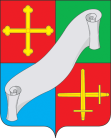 КАЛУЖСКАЯ ОБЛАСТЬАДМИНИСТРАЦИЯ(исполнительно - распорядительный орган)МУНИЦИПАЛЬНОГО РАЙОНА «ДЗЕРЖИНСКИЙ РАЙОН»П О С Т А Н О В Л Е Н И Е"19" декабря 2022 г.                                     г. Кондрово                              	           №  1898№ п/ пНаименование мероприятияСрок реализации мероприятияОтветственный исполнитель12341.Информирование.Информирование осуществляется администрацией по вопросам соблюдения обязательных требований посредством размещения соответствующих сведений на официальном сайте администрации и в печатном издании муниципального образования.ПостоянноСотрудник администрации, к должностным обязанностям которого относится осуществление муниципального контроля2.Консультирование.1. Консультирование осуществляется должностным лицом уполномоченного органа:по телефону;на личном приеме;в ходе проведения профилактического мероприятия.2. Консультирование в устной и письменной формах осуществляется по следующим вопросам:компетенции Отдела;содержания обязательных требований и их соблюдения;- проведения профилактических и контрольных мероприятий;применения мер ответственности при нарушении обязательных требований.При поступлении обращения от контролируемого лица по вопросам, связанным с организацией и осуществлением муниципального контроля на автомобильном транспорте и вдорожном хозяйствеСотрудник администрации,                            к должностным обязанностям которого относится осуществление муниципального контроля3.Профилактический визитРаз в кварталСотрудник администрации,                             к должностным обязанностям которого относится осуществление муниципального контроля№ п/пНаименование показателяВеличина1.Полнота информации, размещенной на официальном сайте контрольного органа в сети «Интернет» в соответствии с частью 3 статьи 46 Федерального закона от 31 июля 2020 г.№ 248-ФЗ «О государственном контроле (надзоре) и муниципальном контроле в Российской Федерации»100 %2.Удовлетворенность контролируемых лиц и их представителями консультированием контрольного органа90%3.Количество проведенных профилактических мероприятий100%